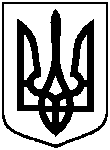 СУМСЬКА МІСЬКА ВІЙСЬКОВА АДМІНІСТРАЦІЯСУМСЬКОГО РАЙОНУ СУМСЬКОЇ ОБЛАСТІНАКАЗ29.11.2023		                              м. Суми		                        № 39-СМР Розглянувши звернення Виконавчого комітету  Сумської міської ради                  від 21 серпня 2023 року № 1223/03.02.02-08, з метою забезпечення належного утримання та обслуговування майна, отриманого в якості гуманітарної допомоги, відповідно до статей 327, 328 Цивільного кодексу України,  керуючись пунктом 12 частини 2 та пунктом 8 частини 6 статті 15 Закону України «Про правовий режим воєнного стану»НАКАЗУЮ:	1. Надати згоду на прийняття у комунальну власність Сумської міської територіальної громади майна в якості гуманітарної допомоги від Товариства з обмеженою відповідальністю «Міське управління комунікацій» м. Гожув -Вєлькопольський (Польща), згідно з додатком до цього наказу. 2.  Передати майно, зазначене в додатку до цього наказу, на балансовий облік Виконавчому комітету Сумської міської ради.3. Виконавчому комітету Сумської міської ради здійснити приймання майна, зазначеного в додатку до  цього наказу, на балансовий облік у порядку, визначеному чинними нормативно-правовими актами.4. Контроль за виконанням цього наказу залишаю за собою.Начальник                                        		                           Олексій ДРОЗДЕНКОДодаток до наказу Сумської міської військової адміністрації        «Про надання згоди на прийняття у комунальну власність Сумської міської  територіальної громади майна в якості гуманітарної допомоги від Товариства з обмеженою відповідальністю «Міське управління комунікації» м. Гожув -Вєлькопольський (Польща)»                                                                     від 29.11.2023  № 39-СМРПерелік майна, прийнятого  в якості гуманітарної допомоги від Товариства з обмеженою відповідальністю «Міське управління комунікації» м. Гожув -Вєлькопольський (Польща)Начальник Управління комунальногомайна Сумської міської ради                                                Сергій ДМИТРЕНКОПро надання згоди на прийняття у комунальну власність Сумської міської  територіальної громади майна в якості гуманітарної допомоги від Товариства з обмеженою відповідальністю «Міське управління комунікації» м. Гожув - Вєлькопольський (Польща)№ п/пНазваРік випускуVIN-номер1Пасажирський автобус SOLARIS URBINO 122006SUU2411616ВPN10962Пасажирський автобус SOLARIS URBINO 122006SUU2411616BPN10973Пасажирський автобус SOLARIS URBINO 122006SUU2411616BPN1095